MEDICAL EXAMINATION FORM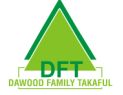 Name:___________________________Father/ Husband Name:______________________________CNIC No.:__________________________ Mark of identification _____________________________Build MeasurementHeight:______________________CmWeight:______________________KgAbdominal Girth:______________CmChest Measurement____________CmHabitsAlcohol Consumption______per weekType___________________________Since  	             Less than one yearTobacco Consumption__________per day  Cigarette 	   Cigar		TobaccoMore than one yearCirculatory SystemBloood Pressure: (3 readings)Systolic______Diastolic______mm HgSystolic______Diastolic______mm HgSystolic ______Diastolic_____mm HgPulse_________per minuteRegular           IrregularIs there any evidence of cardiac enlargement?Is there any abnormality in the heart sounds or rhythm?Is the examinee now on treatment for Ischemic Heart Disease, Hypertension or Hypercholesterolemia or any other Heart Disease or Condition?If yes to any of above queries then please give details with the medication________________________________________________________________________________________________________Respiratory SystemIs he/ she suffering from Tuberculosis, Asthma or any other Respiratory ailment?If yes please give details: _____________________________________________________________Digestive and Lymphatic SystemIs there any abnormality of mouth, teeth or throat?Is any tooth missing?Is there any abnormality of abdominal organs, including  Stomach, Intestine, 	Kidney, Pancreas, Liver or Spleen?Is he/ she or was suffering from Hepatitis (any type)?Is there any abnormality of the Lymph nodes in the neck, axillae or inguinal regions?If yes to any of above queries then please give details with the medication________________________________________________________________________________________________________EndocrineIs he / she or any of his / her family members suffering from Diabetes Mellitus, Thyroid	Or any other Endocrine abnormality?If yes cause: 		By Birth			AcquiredFamily member:		Parents			Brothers		SistersAny other detail:____________________________________________________________________Miscellaneous Is there any defect in Eye Sight? If yes, cause of defect: 	By Birth			Acquired                  Nature of defect______________Is there any defect in hearing or speech?If yes, cause of defect: 	By Birth				AcquiredIs there any evidence of mental abnormality?If yes please give details: _____________________________________________________________For females onlyIs she pregnant? If yes please give EDD?Is she suffering from any female organ disease or Gynecological disorder?If yes please give details: _____________________________________________________________SummaryFrom all points of view do you recommend this life for Takaful coverage? Is he / she looks healthy?How old he / she looks?If there is any sign of the following please specify:AnemiaJaundiceCyanosisBreathlessnessObesityClubbingDo you consider any special test is required? (No special test be carried out in connection with the proposal for Takaful coverage with out the company’s approval)If yes please give details: _____________________________________________________________Comment fully on any un-favorable features (physical or mental) which could influence the decision of the underwriter:__________________________________________________________________If yes please give details: _____________________________________________________________Dated at____________:____________________          on    _________/_________/______________Signature of the Medical Examiner & stamp______________________________________________Name of the Medical Examiner_________________________________________________________Address & Tel_________________________________________________________________________________________________________________________________________________________FOR OFFICE USE ONLYAmount___________________ Date___________________ Authorised____________________